Федеральное государственное бюджетное образовательное учреждениевысшего образования«Ставропольский государственный медицинский университет»Министерства здравоохранения Российской ФедерацииКафедра биотехнологииУТВЕРЖДАЮ:Проректор по учебной деятельности,профессор _________ А.Б. Ходжаян «___»_______________ 2019 г.ПРОГРАММА ГОСУДАРСТВЕННОЙ ИТОГОВОЙ АТТЕСТАЦИИСтаврополь, 2019 г.Рабочая программа разработана в соответствии со следующими документами:Рабочая программа разработана в соответствии со следующими документами:– ФГОС ВОпо направлению подготовки19.03.01 Биотехнология, утвержденным приказом Минобрнауки России от 11 марта 2015 года №193;– основной образовательной программой по направлению подготовки 19.03.01 Биотехнология, утвержденной Ученым советом университета, приказ №757-ОД от 31 августа 2017 года.Рабочая программа рассмотрена на заседании кафедры биотехнологии 28  августа 2017  года, протокол № 1   И. о. зав. кафедрой 				________________	  В. И. Заерко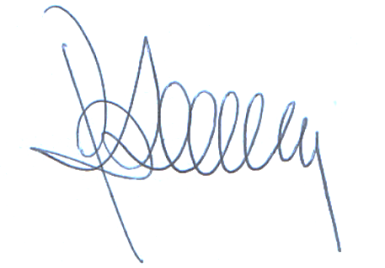 Одобрена методической комиссией факультета гуманитарного и медико-биологического образования  «29» августа 2017 года,  протокол № 1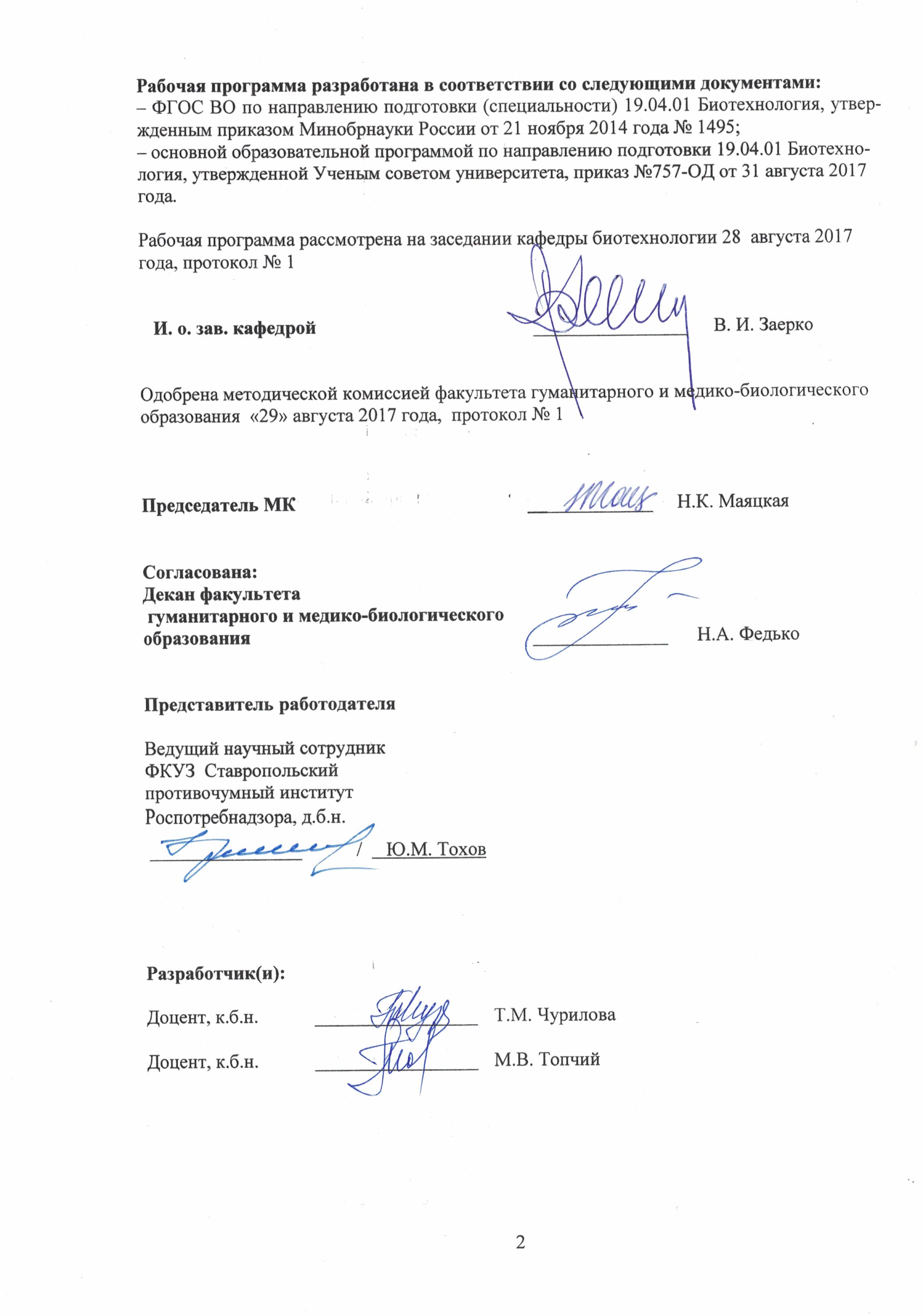    Председатель МК                                                                 Н.К. Маяцкая Согласована: Декан факультета 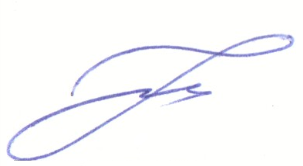  гуманитарного и медико-биологического  образования                                                      ______________      Н.А. Федько Представитель работодателяВедущий научный сотрудникФКУЗ  Ставропольскийпротивочумный институт 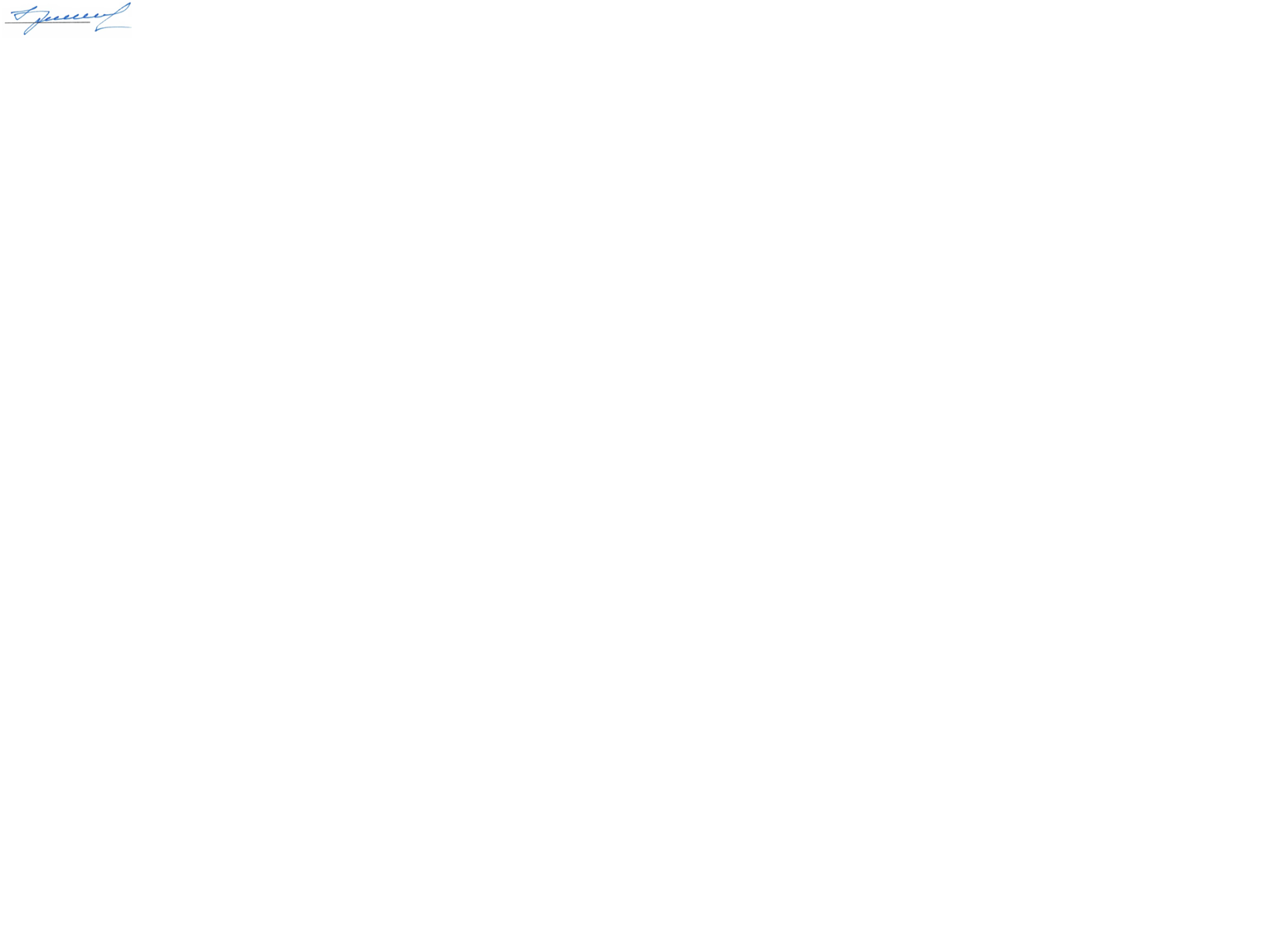 Роспотребнадзора, д.б.н.                                                /     Ю.М. Тохов     Разработчик(и):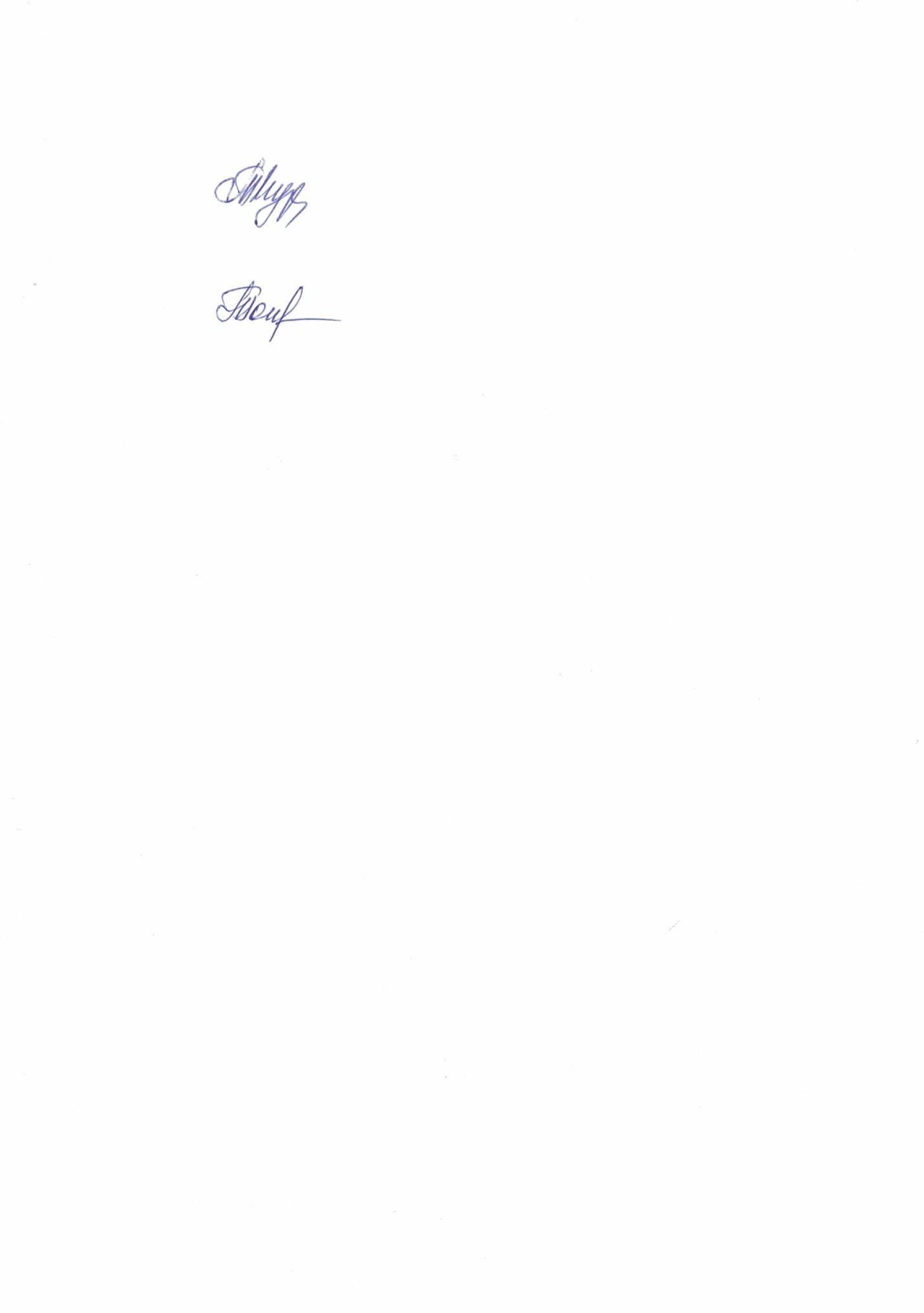 Доцент, к.б.н.	             _________________	    /  ___Т.М. Чурилова_____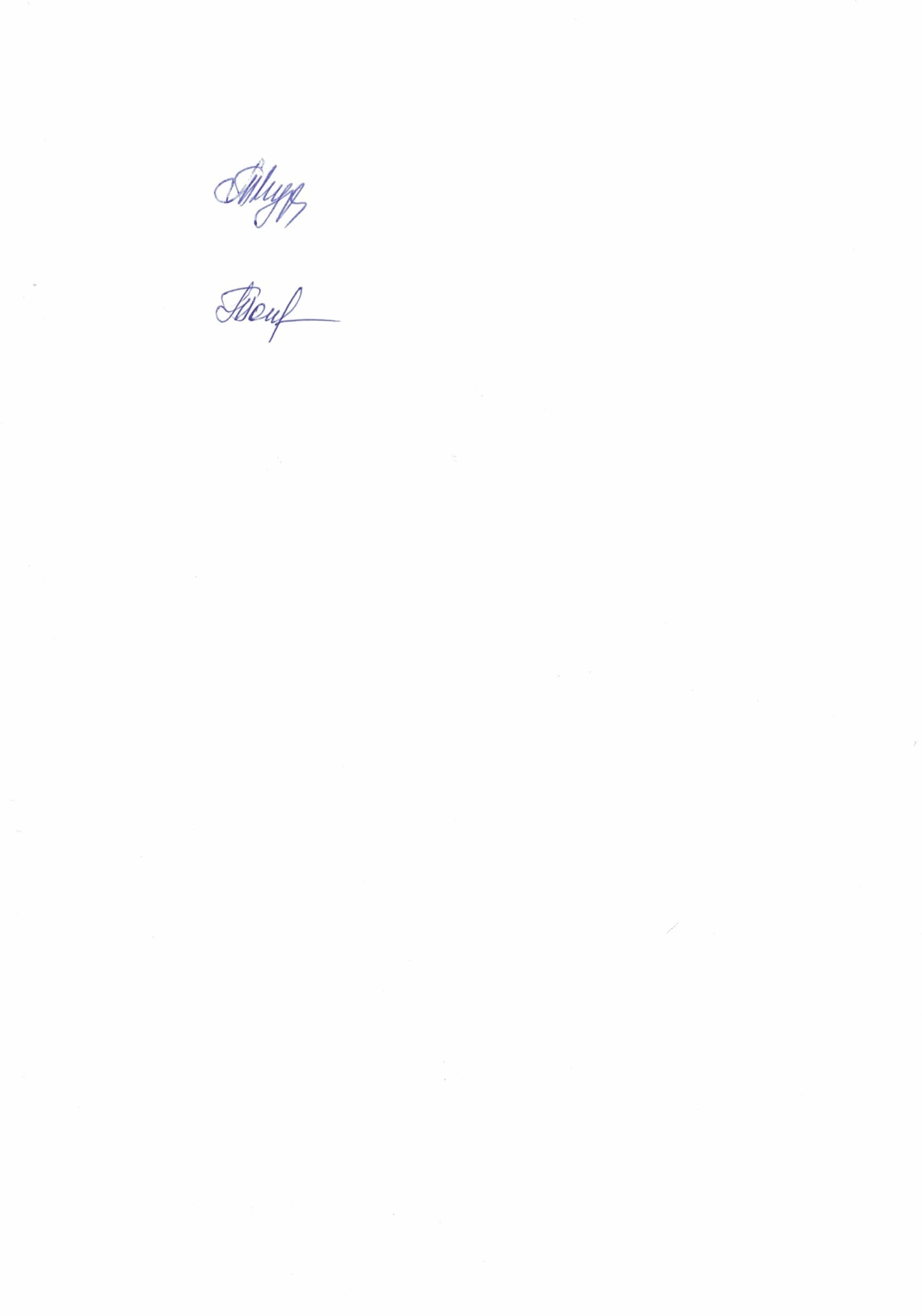 Доцент, к.б.н. 		_________________	    /  ___М.В. Топчий______Цель и сроки проведения ГИАЦелью государственной итоговой аттестации является определение соответствия результатов освоения обучающимися основной профессиональной образовательной программы (далее – ОПОП) требованиям Федерального государственного образовательного стандарта высшего образования, утверждённого приказом Министерства образования и науки Российской Федерации от 30 марта 2015 года  № 321. Срок проведения ГИА – 4 семестр. ГИА проводится в соответствии с локальными актами университета:Положением об организации и порядке проведения государственной итоговой аттестации по образовательным программам высшего образования – программам бакалавриата, программам специалитета и программам магистратуры, принятым Решением Ученого совета университета от 28.08.2015г., протокол №1, утвержденным Приказом ректора СтГМУ от 03.09.2015 № 770-ОД;Положением о магистерской диссертации, принятым Решением Ученого совета университета от 27.01.2016г., протокол №7, утвержденным Приказом ректора СтГМУ от 27.01.2016г. № 70-ОД;Положением о магистратуре, принятым Решением Ученого совета университета от 27.01.2016г., протокол №7, утвержденным Приказом ректора СтГМУ от 27.01.2016г. № 70-ОД.Требования к обучающимся при допуске к ГИАК государственной итоговой аттестации допускаются обучающиеся, не имеющие академической задолженности и в полном объеме выполнившие учебный план или индивидуальный учебный план по соответствующей основной образовательной программе высшего образования.Виды государственных аттестационных испытанийГосударственная итоговая аттестация выпускников по образовательной программе высшего образования – программе магистратуры по направлению 19.04.01 Биотехнология проводятся в виде защиты выпускной квалификационной работы (далее - ВКР).ВКР представляет собой выполненную обучающимся работу, демонстрирующую уровень подготовленности выпускника к самостоятельной профессиональной деятельности.Трудоёмкость ВКР составляет 6 зачетных единиц. Защита ВКР проводится в сроки, определяемые ОПОП.ВКР, выполняемая в виде магистерской диссертации в период прохождения практики и осуществления научно-исследовательской работы, представляет собой самостоятельную и логически завершенную работу, связанную с тем видом деятельности, к которой готовится магистр. При выполнении ВКР обучающиеся должны показать свою способность и умение, опираясь на полученные углубленные знания, умения и сформированные общекультурные, общепрофессиональные и профессиональные компетенции, самостоятельно решать на современном уровне задачи своей профессиональной деятельности, профессионально излагать специальную информацию, научно аргументировать и защищать свою точку зрения.  4. Структура аттестационных испытаний4.1 Структура государственного экзамена – не предусмотрен учебным планом4.2 Структура и тематика ВКРПеречень тем ВКР, предлагаемых обучающимся (далее – перечень тем)разрабатывается кафедрой физики, математики и биотехнологии и ежегодно рассматривается на заседании Ученого совета факультета. Перечень тем доводится до сведения обучающихся не позднее, чем за 6 месяцев до даты начала государственной итоговой аттестации. Для подготовки ВКР за обучающимся распорядительным актом Университета закрепляется руководитель ВКР из числа работников Университета и при необходимости консультант (консультанты). Утверждение тем ВКР, руководителей, консультантов оформляется приказом ректора Университета. Объем магистерской диссертации без приложений составляет не менее 70-80 страниц печатного текста.Структура должна полностью соответствовать теме исследования, содержать элементы новизны, быть актуальной, иметь теоретическую и практическую значимость.Содержание ВКР должно соответствовать требованиям федеральных государственных образовательных стандартов и включать в себя:обоснование выбора предмета и постановку задачи исследования, выполненные на основе обзора литературы, в том числе с учетом периодических научных изданий, и результатов патентного поиска;теоретическую и (или) экспериментальную части, включающие методы и средства исследований;результаты, полученные в ходе подготовке ВКР, имеющие научную новизну, теоретическое, прикладное или научно-методическое значение;отвечать четкому построению и логической последовательности изложения материала;выполняться с использованием современных методов и моделей, а при необходимости с привлечением специализированных пакетов компьютерных программ, графического материала (таблицы, иллюстрации  и пр.);апробацию полученных результатов и выводов в виде докладов на научных конференциях или подготовленных публикаций в научных журналах и сборниках (требование для магистерской диссертации);выводы и рекомендации;список использованной литературы;приложения (при необходимости).Магистерская диссертация не должна иметь исключительно учебный или компилятивный характер, объем диссертацииДля магистерской диссертации необходимо наличие автореферата - краткого содержания работы в объёме 10-15 машинописных листов, включающего:общую характеристику работы (актуальность темы исследования, степень разработанности проблемы, цели и задачи исследования, предмет и объект исследования, характеристику информационной базы исследования, описание основных положений, выносимых на защиту, научную новизну работы, её практическую значимость, апробацию результатов работы, указание количества публикаций);основное содержание работы;библиографический перечень публикаций автора по теме исследования.Выпускающая кафедра разрабатывает методические указания по написанию автореферата. Диссертация и автореферат оформляются на русском языке. Допускается подготовка второго экземпляра диссертации и автореферата на иностранном языке.4.3. Порядок подготовки и проведения государственной итоговой аттестацииНе позднее, чем за 30 календарных дней до дня проведения государственного аттестационного испытания Университет утверждает приказом ректора расписание, в котором указываются даты, время и место проведения защиты ВКР и консультации, и доводит расписание до сведения обучающихся, членов ГЭК и апелляционных комиссий, секретарей ГЭК, руководителей и консультантов выпускных квалификационных работ.После завершения подготовки обучающимся ВКР руководитель ВКР представляет в Университет письменный отзыв о работе обучающегося в период подготовки ВКР.Для проведения рецензирования ВКР указанная работа направляется кафедрой одному или нескольким рецензентам из числа лиц, не являющихся работниками кафедры, на которой выполнена ВКР. Рецензент проводит анализ ВКР и представляет в Университет письменную рецензию на указанную работу (далее – рецензия).Если ВКР имеет междисциплинарный характер, она направляется кафедрой нескольким рецензентам.Университет обеспечивает ознакомление обучающегося с отзывом и рецензией (рецензиями) не позднее чем за 5 календарных дней до дня защиты ВКР.ВКР, отзыв и рецензия (рецензии) передаются в ГЭК не позднее чем за 2 календарных дня до дня защиты ВКР.Тексты ВКР должны быть размещены в электронно-библиотечной системе Университета  и проверяются на объем заимствования. Доступ лиц к текстам ВКР должен быть обеспечен в соответствии с законодательством Российской Федерации, с учетом изъятия производственных, технических, экономических, организационных и других сведений, в том числе о результатах интеллектуальной деятельности в научно-технической сфере, о способах осуществления профессиональной деятельности, которые имеют действительную или потенциальную коммерческую ценность в силу неизвестности их третьим лицам, в соответствии с решением правообладателя. Государственные аттестационные испытания проходят при условии личного присутствия испытуемого. По заявлению обучающегося при наличии уважительных причин (длительная служебная командировка, заграничная командировка и в других исключительных случаях) для обучающегося по заочной форме обучения и/или индивидуальному плану могут быть организованы государственные аттестационные испытания с использованием средств видеосвязи и других информационно-коммуникационных технологий. Лицо, не прошедшее ГИА, может повторно пройти ГИА не ранее чем через 1 год и не позднее чем через 5 лет после срока проведения ГИА, которая не пройдена обучающимся. Для повторного прохождения ГИА указанное лицо по его заявлению восстанавливается в Университет на период времени, установленный Университетом, но не менее периода времени, предусмотренного календарным учебным графиком для ГИА по соответствующей образовательной программе. При повторном прохождении ГИА по желанию обучающегося решением Ученого совета Университета ему может быть установлена иная тема ВКР. Для обучающихся из числа инвалидов и лиц с ограниченными возможностями здоровья ГИА проводится Университетом с учетом особенностей их психофизического развития, их индивидуальных возможностей и состояния здоровья (далее – индивидуальные особенности). При проведении ГИА обеспечивается соблюдение следующих общих требований: проведение ГИА для инвалидов и лиц с ограниченными возможностями здоровья в одной аудитории совместно с обучающимися, не имеющими ограниченных возможностей здоровья, если это не создает трудностей для обучающихся при прохождении ГИА;присутствие в аудитории ассистента (ассистентов), оказывающего обучающимся инвалидам и лицам с ограниченными возможностями здоровья необходимую техническую помощь с учетом их индивидуальных особенностей (занять рабочее место, передвигаться, прочитать и оформить задание, общаться с членами ГЭК);пользование необходимыми обучающимся инвалидам и лицам с ограниченными возможностями здоровья техническими средствами при прохождении ГИА с учетом их индивидуальных особенностей;обеспечение возможности беспрепятственного доступа обучающихся инвалидов и лиц с ограниченными возможностями здоровья в аудитории, туалетные и другие помещения, а также их пребывания в указанных помещениях (наличие пандусов, поручней, расширенных дверных проемов, лифтов, при отсутствии лифтов аудитория должна располагаться на первом этаже, наличие специальных кресел и других приспособлений).Все локальные нормативные акты Университета по вопросам проведения ГИА доводятся до сведения обучающихся инвалидов и лиц с ограниченными возможностями здоровья в доступной для них форме. По письменному заявлению обучающегося инвалида или лица с ограниченными возможностями здоровья продолжительность выступления обучающегося при защите выпускной квалификационной работы может быть увеличена по отношению к установленной продолжительности его сдачи не более чем на 15 минут. Обучающийся инвалид и/или лицо с ограниченными возможностями здоровья не позднее чем за 3 месяца до начала проведения ГИА подает письменное заявление о необходимости создания для него специальных условий при проведении государственных аттестационных испытаний с указанием особенностей его психофизического развития, индивидуальных возможностей и состояния здоровья (далее – индивидуальные особенности). К заявлению прилагаются документы, подтверждающие наличие у обучающегося индивидуальных особенностей (при отсутствии указанных документов в Университете). В заявлении обучающийся указывает на необходимость (отсутствие необходимости) присутствия ассистента на государственном аттестационном испытании, необходимость (отсутствие необходимости) увеличения продолжительности сдачи государственного аттестационного испытания по отношению к установленной продолжительности (для каждого государственного аттестационного испытания). По результатам государственных аттестационных испытаний обучающийся имеет право на апелляцию.Обучающийся имеет право подать в апелляционную комиссию письменную апелляцию о нарушении, по его мнению, установленной процедуры проведения государственного аттестационного испытания и (или) несогласии с результатами государственного экзамена.Апелляция подается лично обучающимся в апелляционную комиссию не позднее следующего рабочего дня после объявления результатов государственного аттестационного испытания.Для рассмотрения апелляции секретарь ГЭК направляет в апелляционную комиссию протокол заседания ГЭК, заключение председателя ГЭК о соблюдении процедурных вопросов при проведении государственного аттестационного испытания, а также выпускную квалификационную работу, отзыв и рецензию (рецензии) (для рассмотрения апелляции по проведению защиты выпускной квалификационной работы). Апелляция рассматривается не позднее 2 рабочих дней со дня подачи апелляции на заседании апелляционной комиссии, на которое приглашаются председатель ГЭК и обучающийся, подавший апелляцию. Решение апелляционной комиссии доводится до сведения обучающегося, подавшего апелляцию, в течение 3 рабочих дней со дня заседания апелляционной комиссии. Факт ознакомления обучающегося, подавшего апелляцию, с решением апелляционной комиссии удостоверяется подписью обучающегося. При рассмотрении апелляции о нарушении порядка проведения государственного аттестационного испытания апелляционная комиссия принимает одно из следующих решений: об отклонении апелляции, если изложенные в ней сведения о нарушениях процедуры проведения ГИА обучающегося не подтвердились и (или) не повлияли на результат государственного аттестационного испытания; об удовлетворении апелляции, если изложенные в ней сведения о допущенных нарушениях процедуры проведения ГИА обучающегося подтвердились и повлияли на результат государственного аттестационного испытания.В случае удовлетворения аппеляции, результат проведения государственного аттестационного испытания подлежит аннулированию, в связи с чем протокол о рассмотрении апелляции не позднее следующего рабочего дня передается в ГЭК для реализации решения апелляционной комиссии. Обучающемуся предоставляется возможность пройти государственное аттестационное испытание в сроки, установленные Университетом.При рассмотрении апелляции о несогласии с результатами государственного аттестационного испытания апелляционная комиссия выносит одно из следующих решений: об отклонении апелляции и сохранении результата государственного аттестационного испытания; об удовлетворении апелляции и выставлении иного результата государственного аттестационного испытания. Решение апелляционной комиссии не позднее следующего рабочего дня передается в ГЭК. Решение апелляционной комиссии является основанием для аннулирования ранее выставленного результата государственного аттестационного испытания и выставления нового. Решение апелляционной комиссии является окончательным и пересмотру не подлежит.Повторное проведение государственного аттестационного испытания осуществляется в присутствии одного из членов апелляционной комиссии не позднее 15 июля.Апелляция на повторное проведение государственного аттестационного испытания не принимается. Фонд оценочных средств для проведения государственной итоговой аттестацииПеречень компетенций, которыми должны овладеть обучающиеся в результате освоения образовательной программыПоказатели и критерии оценивания компетенций, шкалы оценивания5.2.1 Государственный экзамен - не предусмотрен учебным планом5.2.2  Выпускная квалификационная работаЗа диссертацию (аннотацию), доклад, презентацию и ответы на вопросы магистрант может получить максимум 5 и минимум 0 баллов, баллы суммируются, определяется средний балл как среднее арифметическое.Шкалы оцениванияБаллы оценивания диссертации и её авторефератаОписание оцениваемых параметров докладаОписание оцениваемых параметров презентацииОписание оцениваемых параметров ответов магистрантовШкала пересчета баллов в оценку по 4-х балльной системеТиповые контрольные задания или иные материалы, необходимые для оценки результатов освоения ОПОП5.3.1 Государственный экзамен -  не предусмотрен учебным планом5.3.2. Выпускная квалификационная работаНа основании результатов проведенной научно-исследовательской работы подготовить и предоставить в ГЭК:-  магистерскую диссертацию со следующей структурой: титульный лист, содержание, введение, основной текст, заключение, список используемых источников, приложения;- автореферат по диссертации;- текст доклада с презентацией;- рецензию;- акт о внедрении (при наличии);- сведения о количестве заимствований по тексту диссертации.Титульный лист содержит реквизиты: Министерства здравоохранения Российской Федерации, государственное бюджетное образовательное учреждение высшего профессионального образования «Ставропольский государственный медицинский университет» Министерства здравоохранения Российской Федерации, название факультета, кафедры, наименование темы ВКР, фамилию, имя, отчество автора работы с указанием курса, группы, формы обучения; ученую степень, звание, должность, инициалы и фамилию научного руководителя, консультантов, рецензента, графу «Дата защиты», «Оценка», место и год защиты. Содержание включает название разделов, подразделов работы с указание страницы начала каждой части.Введение содержит научное обоснование проблемы, её актуальность, цель и задачи исследования, определение методологической основы исследования, структуру и методы исследования, определение теоретической и/ или практической значимости.Основной текст представлен теоретическим и исследовательскими разделами. В каждом разделе излагается самостоятельный вопрос изучаемой темы. В теоретической части приводится аналитический обзор проблемы, устанавливается степень её разработанности и актуальности. Вторая глава представляется собой описание фактического состояния проблемы, содержит аналитические материалы по проблеме. В третьей главе приводится обоснование решения проблемы с учетом критерия эффективности в условиях  неопределенности.Все разделы должны быть логически связаны между собой и завершаться выводами.В заключении содержаться выводы по работе в целом, перспективы дальнейшего исследования, связь с практикой.Список используемых источников оформляется в соответствии с требованиями ГОСТа к оформлению библиографии.В приложение входят таблицы, графики, диаграммы, анкеты и другие материалы, иллюстрирующие или подтверждающие основные положения и выводы.Методические материалы, определяющие процедуру оценивания5.4.1 Государственный экзамен - не предусмотрен учебным планом5.4.2. Выполнение и защита ВКРЗакрепленная за обучающимся выпускная квалификационная работа выполняется в соответствии с заданием по изучению объекта и предмета исследования и сбору материала к работе. Задание на ВКР утверждается заведующим кафедрой с указанием срока его выполнения.Руководитель ВКР оказывает обучающемуся помощь в разработке содержания темы на весь период выполнения ВКР, составлении календарного плана, рекомендует необходимую литературу, справочные материалы и другие источники по теме, проводит систематические консультации, проверяет выполнение работы по частям и в целом, составляет задания на преддипломную практику.По предложению руководителя ВКР, в случае необходимости, выпускающей кафедре предоставляется право приглашать консультантов по отдельным разделам работы, за счет лимита времени, отведенного на руководство ВКР. При выполнении ВКР по междисциплинарной тематике в качестве консультантов могут назначаться профессоры  и высококвалифицированные преподаватели других кафедр университета, а также научные работники и специалисты профильных организаций. Консультанты  проверяют соответствующую часть выполненной ВКР и ставят на ней свою подпись. При этом на титульном листе ВКР после данных о научном руководителе приводятся аналогичные данные о консультанте.На заседаниях выпускающей кафедры не реже двух раз в год заслушиваются отчеты руководителей ВКР обучающихся о степени готовности работы. За 1 месяц до защиты ВКР в Государственной аттестационной комиссии проводится публичная предварительная защита работы, результаты которой фиксируются в протоколе заседания выпускающей кафедры.Выполненная ВКР, подписанная студентом и консультантом, представляется руководителю. После экспертизы ВКР руководитель подписывает ее и вместе со своим отзывом представляет работу заведующему кафедрой. В отзыве дается характеристика по всем разделам работы. Заведующий кафедрой на основании этих материалов после заседания кафедры делает отметку на ВКР о допуске обучающегося к защите. В случае, если студент не допущен к защите работы, этот вопрос рассматривается на заседании кафедры с участием руководителя. Протокол заседания кафедры представляется в деканат факультета.ВКР, допущенная выпускающей кафедрой к защите, не позднее, чем за 2 недели до защиты в Государственной аттестационной комиссии, направляется на внешнюю рецензию (на бакалаврскую работу допускается внутреннее рецензирование). В состав рецензентов входят специалисты из числа научных работников и производственных организаций по профилю специальности, а также из числа профессорско-преподавательского состава других образовательных и научных организаций. В рецензии необходимо  отметить актуальность выбранной темы, степень ее обоснованности, целесообразность постановки задач исследования, полноту их реализации, аргументацию выводов, научную новизну, теоретическую и практическую значимость работы, дать общую оценку работы.Защита начинается с доклада студента по теме выпускной квалификационной работы. На доклад по магистерской диссертации отводится до 10 минут. В процессе доклада должна использоваться мультимедийная презентация работы, подготовленный наглядный графический (таблицы, схемы) или иной материал, иллюстрирующий основные положения работы.После завершения доклада члены государственной аттестационной комиссии задают студенту вопросы, направленные на оценку уровня сформированности компетенций. При ответах на вопросы выпускник имеет право пользоваться своей работой.При защите ВКР необходимо наличие рецензии. После окончания дискуссии студенту предоставляется заключительное слово. В своём заключительном слове студент должен ответить на замечания рецензента.После заключительного слова студента процедура защиты выпускной квалификационной работы считается оконченной.При защите диссертации магистрант должен продемонстрировать три главных качества исследователя: умение провести исследование, умение преподнести (презентовать) результаты исследования слушателям и умение квалифицированно ответить на вопросы.Умение провести и оформить результаты исследования оцениваются с учетом предоставляемых членам ГЭК магистерской диссертации и её автореферата.За диссертацию (аннотацию), доклад, презентацию и ответы на вопросы магистрант может получить максимум 5 и минимум 0 баллов, баллы суммируются, определяется средний балл как среднее арифметическое.Оценочный лист для членов ГЭК Ф.И.О. члена ГЭК__________________________________________6.Список рекомендуемой литературы6.1. Список рекомендуемой литературы для государственного экзамена – не предусмотрен учебным планом6.2 Список рекомендуемой литературы для выполнения и защиты ВКРКомлацкий, В.И. Планирование и организация научных исследований [Электронный ресурс]: учеб.пособие / В.И. Комлацкий, С.В. Логинов, Г.В. Комлацкий. – Ростов н/Д : Феникс, 2014. – 204 с. – (Высшее образование). – Режим доступа:  http://www.studentlibrary.ru/book/ISBN9785222218402.htmlКузнецов И.Н. Основы научных исследований [Электронный ресурс]: учеб.пособие для бакалавров / И.Н. Кузнецов. – М.: Дашков и К, 2013 г. – 283 с. – Режим доступа: http://www.knigafund.ru/books/164452 (ЭБС «КнигаФонд»)Методические указания по выполнению ВКР по направлению подготовки 19.04.01 Биотехнология, магистерская программа Фп\армацевтическая биотехнологияМокий М.С. Методология научных исследований : учеб.для магистров / М.С. Мокий, А.Л. Никифоров, В.С. Мокий / под. ред. М.С. Мокия. – М. :Юрайт, 2016. – 255 с. .Мусина, О.Н. Основы научных исследований [Электронный ресурс]: учеб.пособие / О.Н. Мусина – М.-Берлин: Директ-Медиа, 2015.– 150 с. – Режим доступа: http://www.knigafund.ru/books/183419Основы научных исследований [Электронный ресурс]: Учебное пособие / Кожухар В.М. - М.: Издательско-торговая корпорация "Дашков и К", 2012. – 216 с. – Режим доступа: http://www.studentlibrary.ru/book/ISBN9785394017117.htmlРезник, С. Д. Как защитить свою диссертацию [Текст] :практ. пособие / С. Д. Резник. – 3-е изд., перераб. и доп. – М. : ИНФРА-М, 2012. – 347 с.Рузавин Г.И. Методология научного познания [Электронный ресурс]: учеб.пособие для вузов / Г.И. Рузавин. – М.: Юнити-Дана, 2012 г. – 287 с. – Режим доступа: http://www.knigafund.ru/books/149317 (ЭБС «КнигаФонд»)Сафин, Р.Г. Основы научных исследований. Организация и планирование эксперимента [Электронный ресурс] : учеб.пособие / Р.Г. Сафин, А.И. Иванов, Н.Ф. Тимербаев; М-во образ. и науки России, Казан. нац. исслед. технол. ун-т. – Казань : Изд-во КНИТУ, 2013. – 154 с. – Режим доступа: http://www.knigafund.ru/books/186845Шифр, наименование направления подготовки   19.03.01 БиотехнологияНаправленность (профиль)Технология лекарственных препаратовФорма обучения очнаяГод начала обучения2019 Всего ЗЕТ- 9Всего часов- 324Из них:Государственный экзамен- 108Выпускная квалификационная работа- 216Вид деятельностиПримерная тематика ВКРОсновные виды деятельностиОсновные виды деятельностиНаучно-исследовательскаяРазработка способов определения молекулярно-массового распределения в Декстране- 40 и Декстране- 60  с помощью высоко-эффективной жидкостной хроматографииНаучно-исследовательскаяРазработка методического подхода к созданию системы оценки рисков на предприятиях фармацевтической промышленности в соответствии с требованиями GMPНаучно-исследовательская3. Разработка экспресс-методов  диагностики возбудителей инфекционных болезней на основе современных технологийНаучно-исследовательская4.Разработка технологии изготовления жидких лекарственных форм из растительного сырья Научно-исследовательская5.Разработка биодеградируемой пленки для регенерации тканей на основе биологически активной субстанции изАchatinaachatinaПроизводственно-технологическаяВалидация метода определения жизнеспособности микроконидий трихофитозаПроизводственно-технологическаяОсобенности глубинного культивирования  микроорганизмов в условиях предприятия ФКП «Ставропольскаябиофабрика»Производственно-технологическаяВалидация методик контроля качества подготовки и стерилизации технологической одежды для «чистых помещенийПроизводственно-технологическаяОсобенности контроля качества микробиологических препаратов в соответствии с требованиями GMP на биотехнологических предприятияхПроизводственно-технологическаяСовершенствование контроля  качества вакцины против листериоза сельскохозяйственных животных на основе штаммов АУФПроектная деятельностьПроект микробиологической лаборатории для контроля качества лекарственных средств по показателям «Стерильность» и «Микробиологическая чистота» Проектная деятельностьПроект систем чистых помещений для ЗМП  №1 ОАО НПК «Эском»Проектная деятельностьПроект микробиологической лаборатории для контроля для исследования Проектная деятельностьПроект системы стерилизации технологического воздуха в условиях ОАО НПК «Эском»Проектная деятельностьПроект цеха иньекционных препаратов с разработкой системы обеспечения водой очищенной и водой для иньекций на ОАО НПК «Эском»КомпетенцииВыполнение и защита ВКРОбщекультурные компетенцииОК-1, ОК-2Общепрофессиональные компетенцииОПК-1, ОПК-4Профессиональные компетенцииПК-1, ПК-3, ПК-5, ПК-10, ПК-11, ПК-13, ПК-14, ПК-15, ПК-16, ПК-17ПоказателиКритерии оцениванияКод оцениваемой компетенцииЗнания Принимает организационно-управленческие решения на научной основе, используя общенаучные и специальные методы (абстрактному мышлению, анализу, синтезу),ОК-1Знания Соотносит  методы математического моделирования материалов и технологических процессов, проявляя готовность к теоретическому анализу и экспериментальной проверке теоретических гипотезОПК-4Знания Демонстрирует знания о технологической дисциплине, санитарно-гигиеническом  режиме работе предприятия, содержанию технологического оборудования в надлежащего технического состояния ПК-11Знания Демонстрирует знания алгоритма способов технологического расчета оборудования, выбора стандартного и проектирования нестандартного оборудования,  профессионально эксплуатирует современное биотехнологическое оборудования и научные приборыОПК-1, ПК-5Знания Самостоятельно изучает новые методы исследования, выбирает способы анализа  материалов для оценки мероприятий и предложений, обоснования эффективности проектов, построения моделей объектов, явлений и процессов, с учетом фактора неопределенностиОПК-4, ПК-3Знания Формулирует требования к  анализу научной и технической информации в области биотехнологии и смежных дисциплин с целью научной, патентной и маркетинговой поддержки проводимых фундаментальных исследований и технологических разработокОК-1, УменияИзлагает собственную точку зрения, использует свой творческий подход, демонстрируя  признаки научного творчества: новизну и социальную значимость магистерской диссертации при решении проблемы в условиях неопределенности ПК-2УменияОбобщает и критически оценивает результаты, полученные отечественными и зарубежными исследователями, и применяет их для разработки технологических процессов, проектовПК-3УменияСамостоятельно составляет программу магистерской диссертации и организует её выполнение ПК-1УменияСамостоятельно планирует,  организует и проводит научно-исследовательские работы в области биотехнологии, корректную обработку результатов экспериментов и делает  обоснованные заключения и выводыПК-1УменияОсуществляет эффективную работу средств контроля, автоматизации и автоматизированного управления производством, химико-технического, биохимического и микробиологического контроляПК-16УменияРазрабатывает системы менеджмента качества биотехнологической продукции в соответствии с требованиями российских и международных стандартов качестваПК-10УменияОрганизует, планирует, осуществляет технологический расчет оборудования, выбирает стандартное и проектирует нестандартное оборудование,  управляет действующими биотехнологическими процессами и производством ПК-5, ПК-13УменияОбеспечивает стабильность показателей производства и качества выпускаемой продукции,  проводить опытно-промышленной отработку технологии и масштабирование процессовПК-15, ПК-16, ПК-17УменияФормулирует четкие и убедительные выводы по результатам исследования, обосновывает их практическую и теоретическую значимость предлагаемых проектов или рекомендацийПК-3НавыкиВладеет понятийным аппаратом биотехнологических дисциплин, навыками  аргументации, построения устной и письменной речи для решения задач профессиональной деятельности, презентации полученных результатовОК-1, ПК-3НавыкиВладеет   информационными технологиями сбора, обработки и распространения научной информации в области биотехнологии и смежных отраслей, способностью использовать базы данных, программные продукты и ресурсы информационно-телекоммуникационной сети "Интернет" (далее - сеть "Интернет") для решения задач профессиональной деятельностиОПК-5НавыкиПри выборе альтернатив в нестандартных ситуациях проявляет навыки руководства общекультурными ценностями, социальной и этической ответственности за принятые решенияОК-2НавыкиДемонстрирует навыки работы с различными источниками информации для проведения исследований в области биотехнологии, в том числе интернет-ресурсы,  единый интернет-портал Росстата (Центральная база статистических данных, Единая межведомственная информационно – статистическая система), справочные правовые системы «Консультант Плюс», «Гарант» и т.п.ПК-3НавыкиВладеет навыками эксплуатации современного биотехнологического оборудования и научных приборов в условиях соблюдения технической дисциплины, санитарно-гигиенического режима работы предприятия, обеспечения надлежащего технического состояния оборудованияОПК-1, ПК-5, ПК-11НавыкиДемонстрирует навыки аргументации и интерпретации полученных результатов по тематике ВКР в рамках апробации полученных результатов на научно-методических семинарах, научно-практических конференциях или публикации статьиПК-3НавыкиДемонстрирует навыки публичного выступления: докладывает содержание ВКР в краткой форме, последовательно и логично, дает четкие ответы на вопросы членов комиссии, соблюдает регламент длительности выступленияПК-3Оцениваемые показателиБаллБаллОцениваемые показателиMaxMin1Соответствие содержания магистерской диссертации теме исследования: - соответствует- не соответствует1,2-5,0002Обоснована актуальность, цель и задачи магистерской диссертации0,203Указаны методы исследования0,204В работе имеются выводы и четко сформулирована собственная позиция автора0,405Соблюдена логика изложения и структура работы0,206Грамотность изложения, использование профессиональных терминов0,207Разнообразие источников информации и их релевантность0,208Наглядность аналитического материала (использование графиков, диаграмм, таблиц) 0,209Наличие элементов новизны, теоретической и практической значимости0,2010Соответствие требованиям оформления магистерской диссертации0,4012Самостоятельность выполнения работы0,2013Плагиат:- объем оригинального текста  превышает 60%- объем оригинального текста менее 60%0,4-3,00014План-график выполнен:-своевременно-несвоевременно0,2-5,00015Соответствие содержания автореферата содержанию магистерской диссертации:- соответствует- не соответствует0,2-2,00016Выделение в автореферате главного, раскрытие проблемы0,2017Соблюдение требований к оформлению автореферата0,2018Наличие публикации по теме исследования0,20Итого баллов:5,00Оцениваемые показателиБаллБаллОцениваемые показателиMaxMin1Содержание доклада соответствует теме: - соответствует- не соответствует1,0-5,0002Представление наиболее актуального материала1,003Сообщение сопровождается выводами0,504Логика изложения0,505Грамотность изложения, использование профессиональных терминов0,506Отражение личного вклада, собственного суждения по проблеме0,509Соблюдение регламента (7-10 мин.):-своевременно-несвоевременно1,0-1,000Итого баллов:5,00Оцениваемые показателиБаллБаллОцениваемые показателиMaxMin1Содержание презентации соответствует докладу1,002Акценты в презентации сделаны на главных моментах1,003Презентация имеет логическое построение0,504Оформление соответствует техническому регламенту(восприимчивая цветовая гамма, четко читаемый текст, соблюден масштаб рисунка, наличие заголовков, слайды не перегружены анимационными эффектами)0,506Отсутствуют ошибки в тексте и на рисунках слайдов0,507Слайды наполнены текстом, рисунками, графиками, схемами, таблицами0,508Слайды являются авторскими1,00Итого баллов:5,00Балл Оцениваемые параметры ответа5Дан полный, развернутый ответ на поставленный вопрос, показана совокупность осознанных знаний об объекте, проявляющаяся в свободном оперировании понятиями, умении выделить существенные и несущественные его признаки, причинно-следственные связи. Могут быть допущены недочеты в определении понятий, исправленные магистрантом самостоятельно в процессе ответа.4Дан полный, развернутый ответ на поставленный вопрос, показана совокупность осознанных знаний об объекте, доказательно раскрыты основные положения темы; в ответе прослеживается четкая структура, логическая последовательность, отражающая сущность раскрываемых понятий, теорий, явлений. Могут быть допущены недочеты или незначительные ошибки, исправленные магистрантом с помощью членов ГЭК.3Дан полный, но недостаточно последовательный ответ на поставленный вопрос, но при этом показано умение выделить существенные и несущественные признаки и причинно-следственные связи. Ответ логичен и изложен в терминах науки. Могут быть допущены 1-2 ошибки в определении основных понятий, которые магистрант затрудняется исправить самостоятельно.2Дан недостаточно полный и недостаточно развернутый ответ. Логика и последовательность изложения имеют нарушения. Допущены ошибки в раскрытии понятий, употреблении терминов. Студент не способен самостоятельно выделить существенные и несущественные признаки и причинно-следственные связи. Студент может конкретизировать обобщенные знания, доказав на примерах их основные положения только с помощью ГЭК. Речевое оформление требует поправок, коррекции.1 Дан неполный ответ, представляющий собой разрозненные знания по теме вопроса с существенными ошибками в определениях. Присутствуют фрагментарность, нелогичность изложения. Студент не осознает связь данного понятия, теории, явления с другими объектами дисциплины. Отсутствуют выводы, конкретизация и доказательность изложения. Речь неграмотная. Дополнительные и уточняющие вопросы преподавателя не приводят к коррекции ответа студента не только на поставленный вопрос, но и на другие вопросы дисциплины.0Ответы не полученыСредний балл Оценка4,5-5,0Отлично3,5-4,5Хорошо2,6-3,5Удовлетворительно<2,6НеудовлетворительноФ.И.О. обучающегосяОцениваемый вид деятельностиОцениваемый вид деятельностиОцениваемый вид деятельностиОцениваемый вид деятельностиСумма баловСредний баллФ.И.О. обучающегосяДиссертация / авторефератДокладПрезентацияОтветы на вопросыСумма баловСредний баллФ.И.О. обучающегосяСредний балл